RDOŚ-Gd-WOO.420.29.2022.IK.8                                  Gdańsk, dnia     czerwca 2022 r./za dowodem doręczenia/ZAWIADOMIENIERegionalny Dyrektor Ochrony Środowiska w Gdańsku, działając na podstawie art. 49 i 61 § 4 ustawy z dnia 14 czerwca 1960 r. Kodeks postępowania administracyjnego (tekst jedn. Dz. U.                  z 2021 r. poz. 735 ze zm.), dalej Kpa, w związku z art. 75 ust. 1 pkt. 1 lit. k) oraz art. 74 ust. 3 ustawy z dnia 3 października 2008 r. o udostępnianiu informacji o środowisku i jego ochronie, udziale społeczeństwa w ochronie środowiska oraz o ocenach oddziaływania na środowisko (tekst jedn. Dz. U. z 2022 r. poz. 1029), zawiadamia strony postępowania, że w związku z wnioskiem znak 22/0346 z dnia 27.04.2022 r. (wpływ 28.04.2022 r.), Polskich Sieci Elektroenergetycznych z siedzibą przy ul. Warszawskiej 165, 05-520 Konstancin Jeziorna, działających poprzez pełnomocnika Panią Joannę Borzuchowską, o wydanie decyzji o środowiskowych uwarunkowaniach dla przedsięwzięcia pn.: „Budowa linii 400 kV Krzemienica – nacięcie linii Słupsk – Dunowo (KZE – SLK/DUN)” oraz z wpływem uzupełnienia karty informacyjnej przedsięwzięcia ponownie wystąpiono do Pomorskiego Państwowego Wojewódzkiego Inspektora Sanitarnego w Gdańsku oraz Dyrektora Zarządu Zlewni w Koszalinie o opinię/uzgodnienie co do konieczności przeprowadzenia oceny oddziaływania przedsięwzięcia na środowisko i ewentualne określenie zakresu raportu.Planowana inwestycja zlokalizowana będzie na działkach wyszczególnionych w załączniku.Upubliczniono w dniach: od………………… do………………….Pieczęć urzędu:Art. 49 kpa: § 1. Jeżeli przepis szczególny tak stanowi, zawiadomienie stron o decyzjach i innych czynnościach organu administracji publicznej może nastąpić w formie publicznego obwieszczenia, w innej formie publicznego ogłoszenia zwyczajowo przyjętej w danej miejscowości lub przez udostępnienie pisma w Biuletynie Informacji Publicznej na stronie podmiotowej właściwego organu administracji publicznej.§ 2. Dzień, w którym nastąpiło publiczne obwieszczenie, inne publiczne ogłoszenie lub udostępnienie pisma w Biuletynie Informacji Publicznej wskazuje się w treści tego obwieszczenia, ogłoszenia lub w Biuletynie Informacji Publicznej. Zawiadomienie uważa się za dokonane po upływie czternastu dni od dnia, w którym nastąpiło publiczne obwieszczenie, inne publiczne ogłoszenie lub udostępnienie pisma w Biuletynie Informacji Publicznej.Art. 74 ust. 3 ustawy ooś: Jeżeli liczba stron postępowania o wydanie decyzji o środowiskowych uwarunkowaniach przekracza 10, stosuje się przepis art. 49 Kodeksu postępowania administracyjnego.Art. 75 ust. 1 pkt 1 lit. k ustawy ooś: Organem właściwym do wydania decyzji o środowiskowych uwarunkowaniach jest regionalny dyrektor ochrony środowiska - w przypadku inwestycji w zakresie napowietrznych linii elektroenergetycznych lub stacji elektroenergetycznych będących przedsięwzięciami mogącymi zawsze znacząco oddziaływać na środowisko albo przedsięwzięciami mogącymi potencjalnie znacząco oddziaływać na środowisko, wymienionych w załączniku do ustawy z dnia 24 lipca 2015 r. o przygotowaniu i realizacji strategicznych inwestycji w zakresie sieci przesyłowych.Przekazuje się do upublicznienia:1)strona internetowa RDOŚ w Gdańsku,  https://www.gov.pl/web/rdos-gdansk/obwieszczenia-20222)tablica ogłoszeń RDOŚ w Gdańsku3)Gmina Słupsk4)Gmina Kobylnica5)aaZałącznik do zawiadomienia RDOŚ-Gd-WOO.420.29.2022.IK.8Tabela 1. Wykaz działek ewidencyjnych obszaru realizacji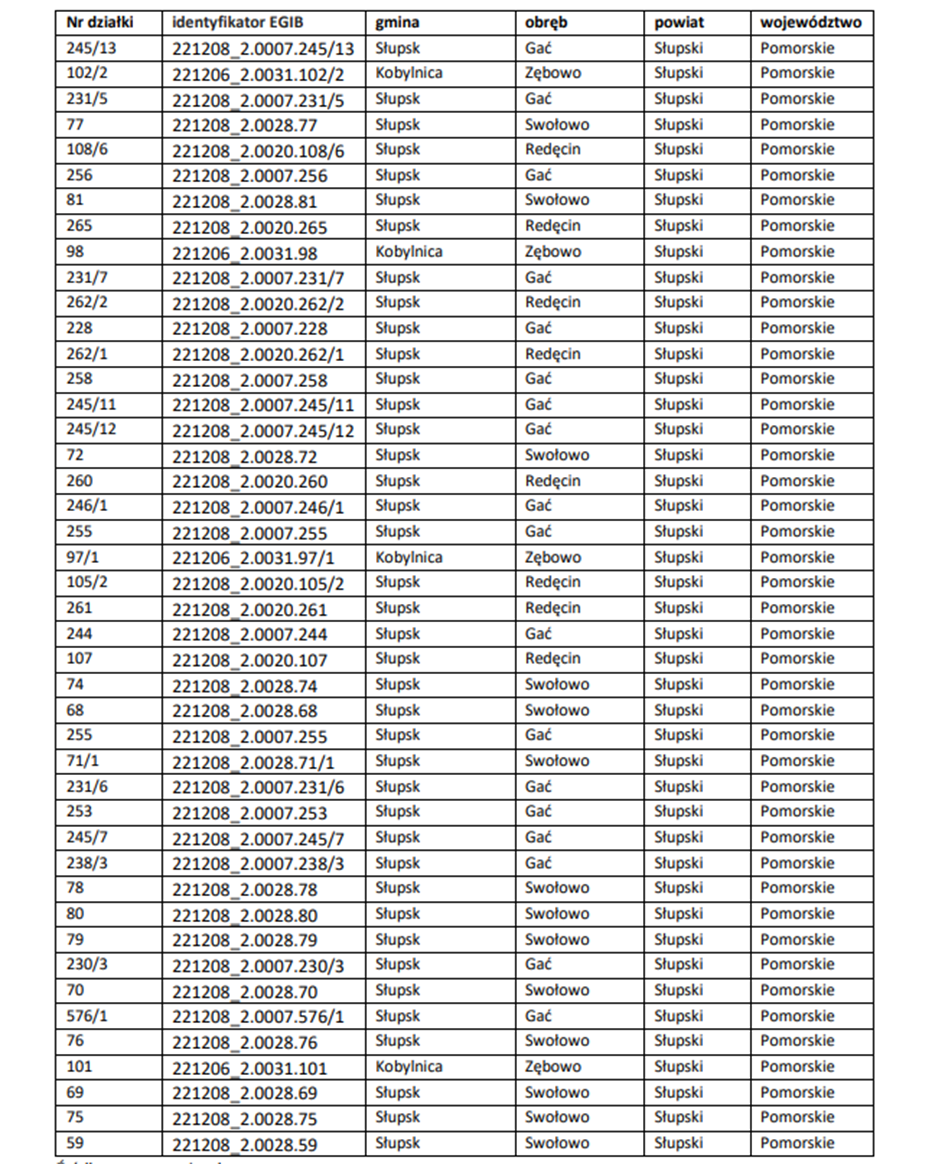 